    БАШКОРТОСТАН РЕСПУБЛИКАҺЫ БӨРЙӘН РАЙОНЫ МУНИЦИПАЛЬ РАЙОНЫНЫҢ ИСКЕ СОБХАНҒОЛ АУЫЛ  СОВЕТЫ АУЫЛ БИЛӘМӘҺЕ ХАКИМИӘТЕ 453580, ИСКЕ СОБХАНҒОЛ АУЫЛЫСАЛАУАТ УРАМЫ, 32. тел. (34755) 3-68-00АДМИНИСТРАЦИЯ СЕЛЬСКОГОПОСЕЛЕНИЯ СТАРОСУБХАНГУЛОВСКИЙ СЕЛЬСОВЕТМУНИЦИПАЛЬНОГО РАЙОНАБУРЗЯНСКИЙ РАЙОН РЕСПУБЛИКИ БАШКОРТОСТАН453580, с. Старосубхангуловоул. Салавата, 32 тел. (34755) 3-68-00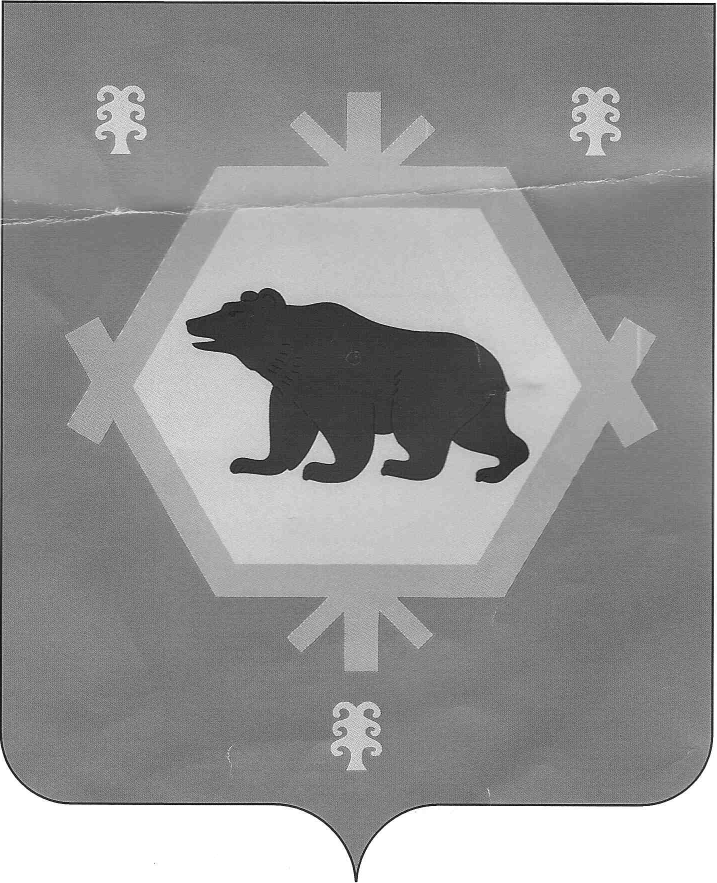 _________________________________________________________________              ҠАРАР                                                                           РЕШЕНИЕ        «27 » декабрь 2023 й.                  № 5-5/6                   « 27 »  декабря  2023 г.О внесении изменений в правила землепользования и застройки сельского поселения Старосубхангуловский сельсовет муниципального района Бурзянский район Республики Башкортостан	На основании Федерального закона от 06.10.2003г. № 131-ФЗ «Об общих принципах организации местного самоуправления в Российской Федерации» и рассмотрев протест заместителя прокурора Бурзянского района от 13.12.2023 г., Совет сельского поселения Старосубхангуловский сельсовет муниципального района Бурзянский район Республики Башкортостан  РЕШИЛ: 	1. Внести следующие изменения в правила землепользования и застройки сельского поселения Старосубхангуловский сельсовет муниципального района Бурзянский район Республики Башкортостан  утвержденное решением Советом сельского поселения Старосубхангуловский сельсовет  от 28.08.2021 г. №4-18/1.  в статье 37 п. 2 Правил, слова - менее одного месяца и более трех месяцев, заменить словами -  не более одного месяца;	3. Обнародовать (опубликовать) настоящее решение на официальном сайте сельского поселения и информационном стенде в здании администрации сельского поселения Старосубхангуловский сельсовет муниципального района Бурзянский район Республики Башкортостан по адресу: Республика Башкортостан, Бурзянский район, с. Старосубхангулово, ул. Салавата, д. 32. 	3. Настоящее решение вступает в силу с момента его обнародования.          4. Контроль за исполнением настоящего решения оставляю за собой. Председатель Совета сельского поселения                                                                     Р.Р. Шахниязов